Film Screening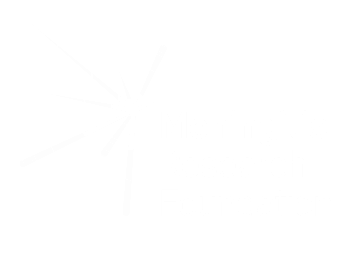 Host a big film screening night at your University or other convenient location for a fun and easy group fundraiser! Getting ready for the eventSecure a venue – Pick a location with a screen/projector. Most university lecture theatres will work well!Licensing - If you are screening the film in a venue that is outside of your home or cinema, then it is a legal requirement that you acquire copyright licensing. Your student union will be able to help you with this but http://www.independentcinemaoffice.org.uk/resources/communitycinema has a great guide on how to obtain a screening license for your event.Advertise the event – Make a FB event and get your team to decide on the film, invite their friends and advertise the event through University. This is ideal for 2-3 people. What you’ll needFilm (with legal permissions to screen it)Popcorn and other snacksFizzy drinks and cups On the day Make sure the film is ready to play and working (with sound!). Have someone on tech duties, someone on the door collecting the entry money and someone selling popcorn and fizzy drinks. Post eventMake sure all the seats and venue is cleaned back to normal. Bank the money and tell your team how much to add to their pages the next day.Top tipsSee if you can do a marathon film session to get more money through a whole day/night and have each team member taking turnsEncourage people to bring blankets etc and get comfy! 